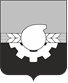 АДМИНИСТРАЦИЯ ГОРОДА КЕМЕРОВОПОСТАНОВЛЕНИЕ от 09.10.2020  № 2840   О признании утратившим силу постановления администрации города Кемерово от 06.02.2017 № 167 «О взаимодействии финансового органа с субъектами контроля»В целях приведения нормативных правовых актов администрации города Кемерово в соответствие с законодательством Российской Федерации и в соответствии с постановлением Правительства Российской Федерации от 06.08.2020 № 1193 «О порядке осуществления контроля, предусмотренного частями 5 и 5.1 статьи 99 Федерального закона «О контрактной системе в сфере закупок товаров, работ, услуг для обеспечения государственных и муниципальных нужд», и об изменении и признании утратившими силу некоторых актов Правительства Российской Федерации»  1.  Признать утратившим силу постановление администрации города Кемерово от 06.02.2017 № 167 «О взаимодействии финансового органа с субъектами контроля».2. Комитету по работе со средствами массовой информации администрации города Кемерово (Т.В. Щавина) обеспечить официальное опубликование настоящего постановления.3.  Контроль за исполнением настоящего постановления оставляю за собой.Глава города								        И.В. Середюк